What are the pros and cons of using backtracking for CSPs?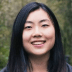 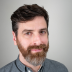 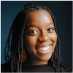 Learn from the community’s knowledge. Experts are adding insights into this AI-powered collaborative article, and you could too.Last updated on Jun 12, 2023Constraint satisfaction problems (CSPs) are a common type of problem in artificial intelligence, where you have to find a solution that satisfies a set of constraints. For example, how to assign colors to a map so that no two adjacent regions have the same color, or how to schedule tasks so that no two overlapping tasks use the same resource. In this article, you will learn what are the main characteristics of CSPs, what are some of the algorithms that can solve them, and what are the pros and cons of using backtracking, a popular technique for CSPs.What is a CSP?A CSP is defined by three components: a set of variables, a set of domains, and a set of constraints. A variable is a symbol that can take a value from a domain, which is a finite set of possible values. A constraint is a rule that restricts the combinations of values that the variables can take. A solution to a CSP is an assignment of values to all the variables that satisfies all the constraints. For example, in the map coloring problem, the variables are the regions, the domains are the colors, and the constraints are that no two adjacent regions have the same color.Add your perspectiveHow to solve a CSP?There are many algorithms that can solve CSPs, but they can be classified into two main categories: search-based and inference-based. Search-based algorithms explore the space of possible solutions, either systematically or randomly, until they find a solution or prove that none exists. Inference-based algorithms use logical reasoning to reduce the domains of the variables and eliminate inconsistent values, until they find a solution or detect a contradiction. Some algorithms combine both search and inference to achieve better performance.What is backtracking?Backtracking is a simple and widely used search-based algorithm for CSPs. It works by choosing a variable, assigning a value to it, and then recursively trying to solve the rest of the problem. If it encounters a failure, it backtracks to the previous variable and tries a different value, until it finds a solution or exhausts all the possibilities. Backtracking can be improved by using heuristics, such as choosing the most constrained variable or the least constraining value, to guide the search and reduce the number of backtracks.What are the pros of backtracking?Backtracking has some advantages as a CSP solver. First, it is easy to implement and understand, as it follows a natural trial-and-error approach. Second, it is complete, meaning that it can find a solution if one exists, or prove that none exists, by exploring the entire solution space. Third, it is flexible, meaning that it can handle any type of constraint, as long as it can check its consistency.Add your perspectiveWhat are the cons of backtracking?Backtracking also has some drawbacks as a CSP solver. First, it is inefficient, meaning that it can take a long time and a lot of memory to find a solution, especially for large or hard problems. This is because it can revisit the same subproblems many times, and it can generate a lot of useless branches that do not lead to a solution. Second, it is not optimal, meaning that it does not guarantee to find the best solution, or even a good one, as it does not use any criteria to evaluate the quality of the solutions. Third, it is not incremental, meaning that it cannot easily adapt to changes in the problem, such as adding or removing variables or constraints, without restarting the search from scratch.